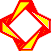 Акционерное общество «Локомотив»198097, РОССИЯ, г. Санкт-Петербург, пр. Стачек, дом 47, строение 32, кабинет 1тел.: (812) 702-01-32, факс: (812) 326-55-92, e-mail: lokomotiv@kzgroup.ruОКПО 56268507, ОГРН 1027802714290, ИНН/КПП 7805227529/780501001Исх. №78000-мтс  от 23.07.2020г.											Руководителю                                                                                   Заявка.Сообщаем Вам, что АО «Локомотив» планирует закупку в августе 2020г. следующих зап. частей:Вся продукция должна быть новой, за исключением, указанная, как б/у, подтверждена обязательными для данного вида продукции соответствующими сертификатами, паспортами.Предполагаемые сроки поставки: до 18.08.2020г. Предлагаемый срок оплаты: в течении 10-ти банковских дней с даты поставки продукции, либо предложенное.Отгрузочные реквизиты АО «Локомотив»: 198097, г. Санкт-Петербург, пр. Стачек, 47, строение 32, кабинет 1.  Товар должен быть упакован в тару, обеспечивающую сохранность и целостность груза при его перевозке и обеспечивающую возможность механизированных погрузо-разгрузочных работ.Прошу Вас сообщить цены за ед. продукции с учётом НДС , общую стоимость с учётом НДС, объём (количество) , сроки  поставки и условия оплаты на вышеуказанную  продукцию,	а так же адрес склада грузоотправителя . Ответ дать в виде коммерческого предложения с присвоением исх. номера , датой и подписью правомочного руководителя по e-mail: Pavel.Alexeev@lokomotiv.kzgroup.ru.Срок предоставления предложений: до 27.07.2020г.В случае не предоставления запрашиваемых данных  о закупке в полном объёме  АО «Локомотив» имеет право не рассматривать коммерческие предложения. Директор АО «Локомотив»	  Лунев В.Н.Конт. тел.: Алексеев Павел Николаевич т/ф: (812) 326-55-94  e-mail:Pavel.Alexeev@lokomotiv.kzgroup.ru	№№Наименование продукцииЕд. изм.Кол.-воПримечание1.Электростартер ПС-У2шт.12.Муфта эластичная  047.85.60.010шт.1с балансировкой3.Муфта эластичная 017.60.06.010шт.1с балансировкой4.Калорифер ТЭМ 2.10.70.020шт.15.Элемент фильтрующий ФМ22.040шт.336.Подвеска ТЭМ2.40.60.140шт.8